Қысқа мерзімді жоспар №15-16Ұзақ мерзімді жоспар бөлімі:  8.1А.  Квадрат түбірлер және иррационал өрнектер (20 сағ) сағ)Ұзақ мерзімді жоспар бөлімі:  8.1А.  Квадрат түбірлер және иррационал өрнектер (20 сағ) сағ)Мектеп: ХББ НЗМ Петропавл қаласыМектеп: ХББ НЗМ Петропавл қаласыМектеп: ХББ НЗМ Петропавл қаласыМектеп: ХББ НЗМ Петропавл қаласыКүні:Күні:Мұғалімнің аты-жөні: Мендыбаев А.Б.Мұғалімнің аты-жөні: Мендыбаев А.Б.Мұғалімнің аты-жөні: Мендыбаев А.Б.Мұғалімнің аты-жөні: Мендыбаев А.Б.Сынып: 8Сынып: 8Қатысқандар саны:Қатысқандар саны:Қатыспағандар саны:Қатыспағандар саны:Сабақ тақырыбыСабақ тақырыбыАрифметикалық квадрат түбірдің қасиеттерін өрнектерді түрлендіруде қолдануАрифметикалық квадрат түбірдің қасиеттерін өрнектерді түрлендіруде қолдануАрифметикалық квадрат түбірдің қасиеттерін өрнектерді түрлендіруде қолдануАрифметикалық квадрат түбірдің қасиеттерін өрнектерді түрлендіруде қолдануОсы сабақта қол жеткізілетін оқу мақсаттары (оқу бағдарламасына сілтеме)Осы сабақта қол жеткізілетін оқу мақсаттары (оқу бағдарламасына сілтеме)8.1.1.6 санның квадрат түбірі және арифметикалық квадрат түбірі ұғымдарын біледі және ажыратады;8.1.2.1арифметикалық квадрат түбірдің қасиеттерін қолданады;8.1.1.6 санның квадрат түбірі және арифметикалық квадрат түбірі ұғымдарын біледі және ажыратады;8.1.2.1арифметикалық квадрат түбірдің қасиеттерін қолданады;8.1.1.6 санның квадрат түбірі және арифметикалық квадрат түбірі ұғымдарын біледі және ажыратады;8.1.2.1арифметикалық квадрат түбірдің қасиеттерін қолданады;8.1.1.6 санның квадрат түбірі және арифметикалық квадрат түбірі ұғымдарын біледі және ажыратады;8.1.2.1арифметикалық квадрат түбірдің қасиеттерін қолданады;Сабақ мақсаттарыСабақ мақсаттарыСанның оң және теріс квадрат түбірлері болатынын, ал арифметикалық квадрат түбірдің мәні тек оң болатынын біледі;Квадрат түбірдің мүмкін мәндер жиынын анықтай алады;Алгебралық өрнектермен жұмыс істегенде квадрат түбірдің қасиетін қолдана отырып, құрамында квадрат түбірлері бар өрнектерді ықшамдауға машықтанады.Санның оң және теріс квадрат түбірлері болатынын, ал арифметикалық квадрат түбірдің мәні тек оң болатынын біледі;Квадрат түбірдің мүмкін мәндер жиынын анықтай алады;Алгебралық өрнектермен жұмыс істегенде квадрат түбірдің қасиетін қолдана отырып, құрамында квадрат түбірлері бар өрнектерді ықшамдауға машықтанады.Санның оң және теріс квадрат түбірлері болатынын, ал арифметикалық квадрат түбірдің мәні тек оң болатынын біледі;Квадрат түбірдің мүмкін мәндер жиынын анықтай алады;Алгебралық өрнектермен жұмыс істегенде квадрат түбірдің қасиетін қолдана отырып, құрамында квадрат түбірлері бар өрнектерді ықшамдауға машықтанады.Санның оң және теріс квадрат түбірлері болатынын, ал арифметикалық квадрат түбірдің мәні тек оң болатынын біледі;Квадрат түбірдің мүмкін мәндер жиынын анықтай алады;Алгебралық өрнектермен жұмыс істегенде квадрат түбірдің қасиетін қолдана отырып, құрамында квадрат түбірлері бар өрнектерді ықшамдауға машықтанады.Жетістік критерийлері Жетістік критерийлері Оқушы мақсатына жетті: егер квадрат түбірдің мүмкін мәндер жиынын анықтайды;алгебралық өрнектермен жұмыс істегенде квадрат түбірдің қасиетін қолдана отырып, құрамында квадрат түбірлері бар өрнектерді ықшамдайды.Оқушы мақсатына жетті: егер квадрат түбірдің мүмкін мәндер жиынын анықтайды;алгебралық өрнектермен жұмыс істегенде квадрат түбірдің қасиетін қолдана отырып, құрамында квадрат түбірлері бар өрнектерді ықшамдайды.Оқушы мақсатына жетті: егер квадрат түбірдің мүмкін мәндер жиынын анықтайды;алгебралық өрнектермен жұмыс істегенде квадрат түбірдің қасиетін қолдана отырып, құрамында квадрат түбірлері бар өрнектерді ықшамдайды.Оқушы мақсатына жетті: егер квадрат түбірдің мүмкін мәндер жиынын анықтайды;алгебралық өрнектермен жұмыс істегенде квадрат түбірдің қасиетін қолдана отырып, құрамында квадрат түбірлері бар өрнектерді ықшамдайды.Тілдік  мақсаттар Тілдік  мақсаттар Пәнге тән лексика мен терминология:Пәнге тән лексика мен терминология:Пәнге тән лексика мен терминология:Пәнге тән лексика мен терминология:Құндылықтарды дарытуҚұндылықтарды дарыту*Академиялық шыңшылдық,  азаматтық жауапкершілік *Ж.А білу және түсіну: тұрақты даму, әлеуметтік әділеттілік және теңдік*Ж.А құндылықтары: әлемдегі және қоршаған ортадағы жағдайларды жақсартуға белсенді қатысуға шешім қабылдау *Ж.А.дағдылары: өзінің айналасындағыларға ашық, әділ қарым –қатынас және олардың құқықтарын құрметтеу  *Академиялық шыңшылдық,  азаматтық жауапкершілік *Ж.А білу және түсіну: тұрақты даму, әлеуметтік әділеттілік және теңдік*Ж.А құндылықтары: әлемдегі және қоршаған ортадағы жағдайларды жақсартуға белсенді қатысуға шешім қабылдау *Ж.А.дағдылары: өзінің айналасындағыларға ашық, әділ қарым –қатынас және олардың құқықтарын құрметтеу  *Академиялық шыңшылдық,  азаматтық жауапкершілік *Ж.А білу және түсіну: тұрақты даму, әлеуметтік әділеттілік және теңдік*Ж.А құндылықтары: әлемдегі және қоршаған ортадағы жағдайларды жақсартуға белсенді қатысуға шешім қабылдау *Ж.А.дағдылары: өзінің айналасындағыларға ашық, әділ қарым –қатынас және олардың құқықтарын құрметтеу  *Академиялық шыңшылдық,  азаматтық жауапкершілік *Ж.А білу және түсіну: тұрақты даму, әлеуметтік әділеттілік және теңдік*Ж.А құндылықтары: әлемдегі және қоршаған ортадағы жағдайларды жақсартуға белсенді қатысуға шешім қабылдау *Ж.А.дағдылары: өзінің айналасындағыларға ашық, әділ қарым –қатынас және олардың құқықтарын құрметтеу  Пәнаралық байланыстарПәнаралық байланыстарФизикаФизикаФизикаФизикаАКТ қолдану дағдыларыАКТ қолдану дағдыларыИнтерактивті тақта мүмкіндіктеріИнтерактивті тақта мүмкіндіктеріИнтерактивті тақта мүмкіндіктеріИнтерактивті тақта мүмкіндіктеріБастапқы білім Бастапқы білім Алгебралық бөлшек, қысқаша көбейту формулалары, көбейткіштерге жіктеу, қысқартуАлгебралық бөлшек, қысқаша көбейту формулалары, көбейткіштерге жіктеу, қысқартуАлгебралық бөлшек, қысқаша көбейту формулалары, көбейткіштерге жіктеу, қысқартуАлгебралық бөлшек, қысқаша көбейту формулалары, көбейткіштерге жіктеу, қысқартуСабақ барысыСабақ барысыСабақ барысыСабақ барысыСабақ барысыСабақ барысыСабақтың жоспарланған кезеңдеріСабақтағы жоспарланған іс-әрекет  Сабақтағы жоспарланған іс-әрекет  Сабақтағы жоспарланған іс-әрекет  Сабақтағы жоспарланған іс-әрекет  РесурстарСабақтың басы 5 минІ. Ұйымдастыру кезеңі:ІІ. Үй жұмысын тексеру (дәптерлерін жию)Квадраттық түбірлерлердің қандай қасиеттерін білесіңдер?Сергіту сәті “Сөзжұмбақ”;16 санының түбірі?25 санының түбірі?64 санының түбірі?900 санының түбірі?І. Ұйымдастыру кезеңі:ІІ. Үй жұмысын тексеру (дәптерлерін жию)Квадраттық түбірлерлердің қандай қасиеттерін білесіңдер?Сергіту сәті “Сөзжұмбақ”;16 санының түбірі?25 санының түбірі?64 санының түбірі?900 санының түбірі?І. Ұйымдастыру кезеңі:ІІ. Үй жұмысын тексеру (дәптерлерін жию)Квадраттық түбірлерлердің қандай қасиеттерін білесіңдер?Сергіту сәті “Сөзжұмбақ”;16 санының түбірі?25 санының түбірі?64 санының түбірі?900 санының түбірі?І. Ұйымдастыру кезеңі:ІІ. Үй жұмысын тексеру (дәптерлерін жию)Квадраттық түбірлерлердің қандай қасиеттерін білесіңдер?Сергіту сәті “Сөзжұмбақ”;16 санының түбірі?25 санының түбірі?64 санының түбірі?900 санының түбірі?Сабақ ортасы5 мин10 мин10 мин5 мин5 минІІІ. Жаңа сабақты оқып үйрену.Талдауға ұсынылатын сұрақтар:1. Теріс емес а санының квадрат түбірі?2. Арифметикалық квадрат түбірі?Берілген сандардың квадрат түбірлерін табыңдар:4;      2) 25;      3) 16;       4) 49;        5) 36;      6) 81;    7) 121;8) 144;    9) 196;     10) 225. Мысалы: 49 санының квадрат түбірі 7 және -7, өйткені және. Жауабы: 1) 2;    2) 5;     3) 4;     4) 7       5) 6;     6) 9;                   7) 11;  8) 12;   9) 14;   10) 15;       Анықтама: Теріс емес а санының квадрат түбірі деп квадраты а-ға тең b санын атайды.      Түбірдің оң мәнін арифметикалық квадрат түбір деп атайды. Мысалы: 16 санының квадрат түбірі 4 және -4, өйткені және.  Мұндағы  4 арифметикалық квадрат түбір.    Анықтама: Квадраты а-ға тең кез келген теріс емес b саны теріс емес а санының арифметикалық квадрат түбірі деп аталады. а санынан алынған арифметикалық квадрат түбір  деп белгіленеді.      Мұндағы  таңбасы арифметикалық квадрат түбірдің таңбасы немесе радикал, а – түбір таңбасының ішіндегі өрнек. өрнегі «а санының арифметикалық квадрат түбірі» деп оқылады. Арифметикалық квадрат түбірдің анықтамасы бойынша:         теңдігі , болғанда орындалады.Мысал. 1)  2) өрнегінің мәнін табайық.Шешуі. Арифметикалық квадрат түбірдің анықтамасын қолданамыз:1)  өйткені  және  2)  өйткені  және  Жауабы: 1) 9;   2) 0,4.      Кез келген санның квадраты теріс емес болғандықтан, өрнегінің  жағдайында мағынасы болмайды.      Мысалы, , өрнектерінің мағынасы жоқ.      Арифметикалық квадрат түбірдің анықтамасынан өрнегінің мағынасы болатын кез келген а үшін теңдігінің дұрыс екені шығады.     Арифметикалық квадрат түбірдің анықтамасын қолдануға мысалдар келтірейік.     Мысал. өрнегінің мәнін табайық.     Шешуі. Жауабы: 0.   Мысал. Арифметикалық квадрат түбірдің анықтамасын қолданып, теңдеуін шешейік.     Шешуі.  теңдігі , болғанда орындалатыны белгілі. Демек,  теңдеуінен немесе екенін аламыз. Соңғы теңдеуде демек квадрат түбірдің анықтамасы бойынша немесе және екі түбір шығады. Тексеру жүргізу арқылы х – тің екі мәні де берілген теңдеудің түбірі болатынын аламыз.Жауабы: .     IV.Білімді бекіту“Математикалық диктант”;Деңгейлік есептерI деңгей. Өрнектің мәнін тап1)       2) II деңгей. Өрнектің мәнін тап. 1)                                     2) III деңгей. Өрнекті ықшамда.1)               2) Слайдпен жұмыс (9-16 слайд)     V.Сабақты қорытындылау “Рефлексия”,оқушыларды бағалау;Үйге тапсырма: Есептеңіз:а) ;            б) ;в) ;       г) ;д) ;              е) ;з) ;    и) .ІІІ. Жаңа сабақты оқып үйрену.Талдауға ұсынылатын сұрақтар:1. Теріс емес а санының квадрат түбірі?2. Арифметикалық квадрат түбірі?Берілген сандардың квадрат түбірлерін табыңдар:4;      2) 25;      3) 16;       4) 49;        5) 36;      6) 81;    7) 121;8) 144;    9) 196;     10) 225. Мысалы: 49 санының квадрат түбірі 7 және -7, өйткені және. Жауабы: 1) 2;    2) 5;     3) 4;     4) 7       5) 6;     6) 9;                   7) 11;  8) 12;   9) 14;   10) 15;       Анықтама: Теріс емес а санының квадрат түбірі деп квадраты а-ға тең b санын атайды.      Түбірдің оң мәнін арифметикалық квадрат түбір деп атайды. Мысалы: 16 санының квадрат түбірі 4 және -4, өйткені және.  Мұндағы  4 арифметикалық квадрат түбір.    Анықтама: Квадраты а-ға тең кез келген теріс емес b саны теріс емес а санының арифметикалық квадрат түбірі деп аталады. а санынан алынған арифметикалық квадрат түбір  деп белгіленеді.      Мұндағы  таңбасы арифметикалық квадрат түбірдің таңбасы немесе радикал, а – түбір таңбасының ішіндегі өрнек. өрнегі «а санының арифметикалық квадрат түбірі» деп оқылады. Арифметикалық квадрат түбірдің анықтамасы бойынша:         теңдігі , болғанда орындалады.Мысал. 1)  2) өрнегінің мәнін табайық.Шешуі. Арифметикалық квадрат түбірдің анықтамасын қолданамыз:1)  өйткені  және  2)  өйткені  және  Жауабы: 1) 9;   2) 0,4.      Кез келген санның квадраты теріс емес болғандықтан, өрнегінің  жағдайында мағынасы болмайды.      Мысалы, , өрнектерінің мағынасы жоқ.      Арифметикалық квадрат түбірдің анықтамасынан өрнегінің мағынасы болатын кез келген а үшін теңдігінің дұрыс екені шығады.     Арифметикалық квадрат түбірдің анықтамасын қолдануға мысалдар келтірейік.     Мысал. өрнегінің мәнін табайық.     Шешуі. Жауабы: 0.   Мысал. Арифметикалық квадрат түбірдің анықтамасын қолданып, теңдеуін шешейік.     Шешуі.  теңдігі , болғанда орындалатыны белгілі. Демек,  теңдеуінен немесе екенін аламыз. Соңғы теңдеуде демек квадрат түбірдің анықтамасы бойынша немесе және екі түбір шығады. Тексеру жүргізу арқылы х – тің екі мәні де берілген теңдеудің түбірі болатынын аламыз.Жауабы: .     IV.Білімді бекіту“Математикалық диктант”;Деңгейлік есептерI деңгей. Өрнектің мәнін тап1)       2) II деңгей. Өрнектің мәнін тап. 1)                                     2) III деңгей. Өрнекті ықшамда.1)               2) Слайдпен жұмыс (9-16 слайд)     V.Сабақты қорытындылау “Рефлексия”,оқушыларды бағалау;Үйге тапсырма: Есептеңіз:а) ;            б) ;в) ;       г) ;д) ;              е) ;з) ;    и) .ІІІ. Жаңа сабақты оқып үйрену.Талдауға ұсынылатын сұрақтар:1. Теріс емес а санының квадрат түбірі?2. Арифметикалық квадрат түбірі?Берілген сандардың квадрат түбірлерін табыңдар:4;      2) 25;      3) 16;       4) 49;        5) 36;      6) 81;    7) 121;8) 144;    9) 196;     10) 225. Мысалы: 49 санының квадрат түбірі 7 және -7, өйткені және. Жауабы: 1) 2;    2) 5;     3) 4;     4) 7       5) 6;     6) 9;                   7) 11;  8) 12;   9) 14;   10) 15;       Анықтама: Теріс емес а санының квадрат түбірі деп квадраты а-ға тең b санын атайды.      Түбірдің оң мәнін арифметикалық квадрат түбір деп атайды. Мысалы: 16 санының квадрат түбірі 4 және -4, өйткені және.  Мұндағы  4 арифметикалық квадрат түбір.    Анықтама: Квадраты а-ға тең кез келген теріс емес b саны теріс емес а санының арифметикалық квадрат түбірі деп аталады. а санынан алынған арифметикалық квадрат түбір  деп белгіленеді.      Мұндағы  таңбасы арифметикалық квадрат түбірдің таңбасы немесе радикал, а – түбір таңбасының ішіндегі өрнек. өрнегі «а санының арифметикалық квадрат түбірі» деп оқылады. Арифметикалық квадрат түбірдің анықтамасы бойынша:         теңдігі , болғанда орындалады.Мысал. 1)  2) өрнегінің мәнін табайық.Шешуі. Арифметикалық квадрат түбірдің анықтамасын қолданамыз:1)  өйткені  және  2)  өйткені  және  Жауабы: 1) 9;   2) 0,4.      Кез келген санның квадраты теріс емес болғандықтан, өрнегінің  жағдайында мағынасы болмайды.      Мысалы, , өрнектерінің мағынасы жоқ.      Арифметикалық квадрат түбірдің анықтамасынан өрнегінің мағынасы болатын кез келген а үшін теңдігінің дұрыс екені шығады.     Арифметикалық квадрат түбірдің анықтамасын қолдануға мысалдар келтірейік.     Мысал. өрнегінің мәнін табайық.     Шешуі. Жауабы: 0.   Мысал. Арифметикалық квадрат түбірдің анықтамасын қолданып, теңдеуін шешейік.     Шешуі.  теңдігі , болғанда орындалатыны белгілі. Демек,  теңдеуінен немесе екенін аламыз. Соңғы теңдеуде демек квадрат түбірдің анықтамасы бойынша немесе және екі түбір шығады. Тексеру жүргізу арқылы х – тің екі мәні де берілген теңдеудің түбірі болатынын аламыз.Жауабы: .     IV.Білімді бекіту“Математикалық диктант”;Деңгейлік есептерI деңгей. Өрнектің мәнін тап1)       2) II деңгей. Өрнектің мәнін тап. 1)                                     2) III деңгей. Өрнекті ықшамда.1)               2) Слайдпен жұмыс (9-16 слайд)     V.Сабақты қорытындылау “Рефлексия”,оқушыларды бағалау;Үйге тапсырма: Есептеңіз:а) ;            б) ;в) ;       г) ;д) ;              е) ;з) ;    и) .ІІІ. Жаңа сабақты оқып үйрену.Талдауға ұсынылатын сұрақтар:1. Теріс емес а санының квадрат түбірі?2. Арифметикалық квадрат түбірі?Берілген сандардың квадрат түбірлерін табыңдар:4;      2) 25;      3) 16;       4) 49;        5) 36;      6) 81;    7) 121;8) 144;    9) 196;     10) 225. Мысалы: 49 санының квадрат түбірі 7 және -7, өйткені және. Жауабы: 1) 2;    2) 5;     3) 4;     4) 7       5) 6;     6) 9;                   7) 11;  8) 12;   9) 14;   10) 15;       Анықтама: Теріс емес а санының квадрат түбірі деп квадраты а-ға тең b санын атайды.      Түбірдің оң мәнін арифметикалық квадрат түбір деп атайды. Мысалы: 16 санының квадрат түбірі 4 және -4, өйткені және.  Мұндағы  4 арифметикалық квадрат түбір.    Анықтама: Квадраты а-ға тең кез келген теріс емес b саны теріс емес а санының арифметикалық квадрат түбірі деп аталады. а санынан алынған арифметикалық квадрат түбір  деп белгіленеді.      Мұндағы  таңбасы арифметикалық квадрат түбірдің таңбасы немесе радикал, а – түбір таңбасының ішіндегі өрнек. өрнегі «а санының арифметикалық квадрат түбірі» деп оқылады. Арифметикалық квадрат түбірдің анықтамасы бойынша:         теңдігі , болғанда орындалады.Мысал. 1)  2) өрнегінің мәнін табайық.Шешуі. Арифметикалық квадрат түбірдің анықтамасын қолданамыз:1)  өйткені  және  2)  өйткені  және  Жауабы: 1) 9;   2) 0,4.      Кез келген санның квадраты теріс емес болғандықтан, өрнегінің  жағдайында мағынасы болмайды.      Мысалы, , өрнектерінің мағынасы жоқ.      Арифметикалық квадрат түбірдің анықтамасынан өрнегінің мағынасы болатын кез келген а үшін теңдігінің дұрыс екені шығады.     Арифметикалық квадрат түбірдің анықтамасын қолдануға мысалдар келтірейік.     Мысал. өрнегінің мәнін табайық.     Шешуі. Жауабы: 0.   Мысал. Арифметикалық квадрат түбірдің анықтамасын қолданып, теңдеуін шешейік.     Шешуі.  теңдігі , болғанда орындалатыны белгілі. Демек,  теңдеуінен немесе екенін аламыз. Соңғы теңдеуде демек квадрат түбірдің анықтамасы бойынша немесе және екі түбір шығады. Тексеру жүргізу арқылы х – тің екі мәні де берілген теңдеудің түбірі болатынын аламыз.Жауабы: .     IV.Білімді бекіту“Математикалық диктант”;Деңгейлік есептерI деңгей. Өрнектің мәнін тап1)       2) II деңгей. Өрнектің мәнін тап. 1)                                     2) III деңгей. Өрнекті ықшамда.1)               2) Слайдпен жұмыс (9-16 слайд)     V.Сабақты қорытындылау “Рефлексия”,оқушыларды бағалау;Үйге тапсырма: Есептеңіз:а) ;            б) ;в) ;       г) ;д) ;              е) ;з) ;    и) .Сабақтың соңы2 минКері байланыс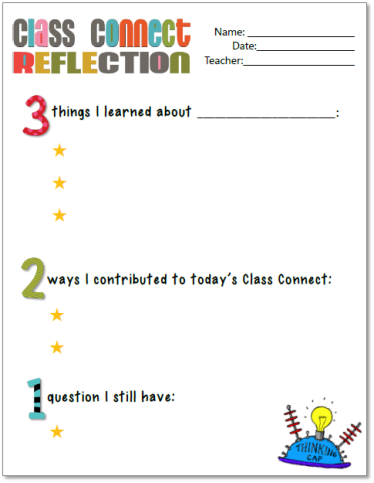 Кері байланысКері байланысКері байланысСаралау – оқушыларға қалай  көбірек қолдау көрсетуді  жоспарлайсыз? Қабілеті жоғары оқушыларға қандай міндет қоюды жоспарлап отырсыз?Саралау – оқушыларға қалай  көбірек қолдау көрсетуді  жоспарлайсыз? Қабілеті жоғары оқушыларға қандай міндет қоюды жоспарлап отырсыз?Саралау – оқушыларға қалай  көбірек қолдау көрсетуді  жоспарлайсыз? Қабілеті жоғары оқушыларға қандай міндет қоюды жоспарлап отырсыз?Бағалау – оқушылардың материалды меңгеру деңгейін қалай тексеруді жоспарлайсыз?Бағалау – оқушылардың материалды меңгеру деңгейін қалай тексеруді жоспарлайсыз?Денсаулық және қауіпсіздік техникасының сақталуыСабақ бойынша рефлексия Сабақ мақсаттары/оқу мақсаттары дұрыс қойылған ба? Оқушылардың барлығы ОМ қол жеткізді ме? Жеткізбесе, неліктен? Сабақта саралау дұрыс жүргізілді ме? Сабақтың уақыттық кезеңдері сақталды ма? Сабақ жоспарынан қандай ауытқулар болды, неліктен?Сабақ бойынша рефлексия Сабақ мақсаттары/оқу мақсаттары дұрыс қойылған ба? Оқушылардың барлығы ОМ қол жеткізді ме? Жеткізбесе, неліктен? Сабақта саралау дұрыс жүргізілді ме? Сабақтың уақыттық кезеңдері сақталды ма? Сабақ жоспарынан қандай ауытқулар болды, неліктен?Сабақ бойынша рефлексия Сабақ мақсаттары/оқу мақсаттары дұрыс қойылған ба? Оқушылардың барлығы ОМ қол жеткізді ме? Жеткізбесе, неліктен? Сабақта саралау дұрыс жүргізілді ме? Сабақтың уақыттық кезеңдері сақталды ма? Сабақ жоспарынан қандай ауытқулар болды, неліктен?Бұл бөлімді сабақ туралы өз пікіріңізді білдіру үшін пайдаланыңыз. Өз сабағыңыз туралы сол жақ бағанда берілген сұрақтарға жауап беріңіз.  Бұл бөлімді сабақ туралы өз пікіріңізді білдіру үшін пайдаланыңыз. Өз сабағыңыз туралы сол жақ бағанда берілген сұрақтарға жауап беріңіз.  Бұл бөлімді сабақ туралы өз пікіріңізді білдіру үшін пайдаланыңыз. Өз сабағыңыз туралы сол жақ бағанда берілген сұрақтарға жауап беріңіз.  Сабақ бойынша рефлексия Сабақ мақсаттары/оқу мақсаттары дұрыс қойылған ба? Оқушылардың барлығы ОМ қол жеткізді ме? Жеткізбесе, неліктен? Сабақта саралау дұрыс жүргізілді ме? Сабақтың уақыттық кезеңдері сақталды ма? Сабақ жоспарынан қандай ауытқулар болды, неліктен?Сабақ бойынша рефлексия Сабақ мақсаттары/оқу мақсаттары дұрыс қойылған ба? Оқушылардың барлығы ОМ қол жеткізді ме? Жеткізбесе, неліктен? Сабақта саралау дұрыс жүргізілді ме? Сабақтың уақыттық кезеңдері сақталды ма? Сабақ жоспарынан қандай ауытқулар болды, неліктен?Сабақ бойынша рефлексия Сабақ мақсаттары/оқу мақсаттары дұрыс қойылған ба? Оқушылардың барлығы ОМ қол жеткізді ме? Жеткізбесе, неліктен? Сабақта саралау дұрыс жүргізілді ме? Сабақтың уақыттық кезеңдері сақталды ма? Сабақ жоспарынан қандай ауытқулар болды, неліктен?Жалпы бағаСабақтың жақсы өткен екі аспектісі (оқыту туралы да, оқу туралы да ойланыңыз)?1:2:Сабақты жақсартуға не ықпал ете алады (оқыту туралы да, оқу туралы да ойланыңыз)?1: 2:Сабақ барысында сынып туралы немесе жекелеген оқушылардың жетістік/қиындықтары туралы нені білдім, келесі сабақтарда неге көңіл бөлу қажет?Жалпы бағаСабақтың жақсы өткен екі аспектісі (оқыту туралы да, оқу туралы да ойланыңыз)?1:2:Сабақты жақсартуға не ықпал ете алады (оқыту туралы да, оқу туралы да ойланыңыз)?1: 2:Сабақ барысында сынып туралы немесе жекелеген оқушылардың жетістік/қиындықтары туралы нені білдім, келесі сабақтарда неге көңіл бөлу қажет?Жалпы бағаСабақтың жақсы өткен екі аспектісі (оқыту туралы да, оқу туралы да ойланыңыз)?1:2:Сабақты жақсартуға не ықпал ете алады (оқыту туралы да, оқу туралы да ойланыңыз)?1: 2:Сабақ барысында сынып туралы немесе жекелеген оқушылардың жетістік/қиындықтары туралы нені білдім, келесі сабақтарда неге көңіл бөлу қажет?Жалпы бағаСабақтың жақсы өткен екі аспектісі (оқыту туралы да, оқу туралы да ойланыңыз)?1:2:Сабақты жақсартуға не ықпал ете алады (оқыту туралы да, оқу туралы да ойланыңыз)?1: 2:Сабақ барысында сынып туралы немесе жекелеген оқушылардың жетістік/қиындықтары туралы нені білдім, келесі сабақтарда неге көңіл бөлу қажет?Жалпы бағаСабақтың жақсы өткен екі аспектісі (оқыту туралы да, оқу туралы да ойланыңыз)?1:2:Сабақты жақсартуға не ықпал ете алады (оқыту туралы да, оқу туралы да ойланыңыз)?1: 2:Сабақ барысында сынып туралы немесе жекелеген оқушылардың жетістік/қиындықтары туралы нені білдім, келесі сабақтарда неге көңіл бөлу қажет?Жалпы бағаСабақтың жақсы өткен екі аспектісі (оқыту туралы да, оқу туралы да ойланыңыз)?1:2:Сабақты жақсартуға не ықпал ете алады (оқыту туралы да, оқу туралы да ойланыңыз)?1: 2:Сабақ барысында сынып туралы немесе жекелеген оқушылардың жетістік/қиындықтары туралы нені білдім, келесі сабақтарда неге көңіл бөлу қажет?                                 ӘБ меңгерушісі:                  Попова Ю.И                                 ӘБ меңгерушісі:                  Попова Ю.И                                 ӘБ меңгерушісі:                  Попова Ю.И                                 ӘБ меңгерушісі:                  Попова Ю.И                                 ӘБ меңгерушісі:                  Попова Ю.И                                 ӘБ меңгерушісі:                  Попова Ю.И